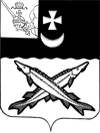 АДМИНИСТРАЦИЯ БЕЛОЗЕРСКОГО МУНИЦИПАЛЬНОГО ОКРУГА ВОЛОГОДСКОЙ ОБЛАСТИП О С Т А Н О В Л Е Н И ЕОт 03.05.2023 № 557О  мерах  по обеспечению   пожарнойбезопасности          на        территорииБелозерского муниципального округаВ целях повышения уровня противопожарной защиты на территории Белозерского  муниципального, предупреждения пожаров и гибели людей при пожарах, в соответствии с Федеральным законом от 21 декабря 1994 года № 69-ФЗ «О пожарной безопасности», на основании статьи 16 Федерального закона от 6 октября 2003 года № 131-ФЗ «Об общих принципах организации местного самоуправления в Российской Федерации», руководствуясь статьями 6, 38 Устава Белозерского муниципального округа,ПОСТАНОВЛЯЮ:1. Утвердить прилагаемый План основных мероприятий по обеспечению пожарной безопасности, снижению количества пожаров и предотвращению гибели людей на территории Белозерского муниципального округа (далее - План).2. Руководителям территориальных управлений администрации округа обеспечить выполнение мероприятий Плана по вопросам их компетенции.3. Территориальным управлениям администрации округа, являющимся исполнителями мероприятий Плана, ежегодно к 25 января следующего за отчетным периодом года представлять в администрацию округа, в отдел мобилизационной работы, гражданской и территориальной обороны, чрезвычайных ситуаций администрации округа, отчеты об исполнении мероприятий Плана.4. Настоящее постановление  вступает в силу после его официального  опубликования  в газете «Белозерье» и подлежит размещению на официальном сайте Белозерского муниципального округа в информационно-телекоммуникационной сети  «Интернет».5. Контроль за выполнением постановления оставляю за собой. Глава округа                                                            Д.А. СоловьевУТВЕРЖДЕН постановлением администрацииокругаот  03.05.2023 №  557П Л А Н
основных мероприятий по обеспечению пожарной безопасности,снижению количества пожаров и предотвращению гибели людей  на территории Белозерского муниципального округап/пМероприятие Срок Ответственный1Нормативное правовое регулирование в пределах своих полномочий, в том числе принятие законодательных и иных нормативных правовых актов, регламентирующих вопросы организационно-правового, финансового, материально-технического обеспечения, обеспечения безопасности и жизнедеятельности населения  в области пожарной безопасности.ПостоянноГлава округа,Администрация округаТерриториальные управления администрации округа2Разработка, утверждение и исполнение соответствующих бюджетных обязательств  в части расходов на пожарную безопасность.ПостоянноГлава округаАдминистрация округаФинансовое управление администрации  округа 3Организация, поддержание в постоянной готовности и контроль за работоспособностью системы оповещения населения при угрозе возникновения крупных пожаров.ПостоянноАдминистрация округаТерриториальные управления администрации округа 4Организация и осуществление профилактики пожаров в  населенных пунктах округа, а также в организациях, находящихся на его территории, в том числе осуществление первичных мер пожарной безопасностиПостоянноГлава округаТерриториальные управления администрации округа5Обеспечение содержания дорог, подъездов и подходов к зданиям, источникам водоснабжения в исправном состоянии.ПостоянноАдминистрация округаТерриториальные управления администрации округа6Организация мероприятий по подготовке к весенне-летнему пожароопасному периоду.Март-майАдминистрация округаТерриториальные управления администрации округа7Организация мероприятий по подготовке к осенне-зимнему пожароопасному периоду.СентябрьАдминистрация округаТерриториальные управления администрации округа9Организация мероприятий по обеспечению безопасного проведения мероприятий, связанных с массовым присутствием граждан (праздники, спортивные мероприятия, Дни села, деревни  и т.п.)Непосредственно перед мероприятиемГлава округаАдминистрация округаТерриториальные управления администрации округа10Корректировка списков, проведение обследования мест проживания одиноких престарелых граждан, неблагополучных и многодетных семей с целью дополнительного инструктажа по мерам  пожарной безопасностиПостоянноАдминистрация округаТерриториальные управления администрации округа11Осуществление мероприятий по  противопожарной пропаганде  и обучению населения первичным мерам пожарной безопасности в соответствии с действующим законодательством :- информирование населения о мерах пожарной безопасности, о происшедших пожарах, причинах и условиях, способствующих их возникновению;- проведение бесед о мерах пожарной безопасности и противопожарных инструктажей;- выпуск и распространение листовок и наглядной агитации;- устройство уголков (стендов) пожарной безопасности.постоянноАдминистрация округаТерриториальные управления администрации округа12Организация сходов и собраний с гражданами по вопросам соблюдения требований пожарной безопасности, в том числе с временно проживающими в летний период.Не менее 2 раз в годАдминистрация округаТерриториальные управления администрации округа13Установление особого противопожарного режима в случае повышения пожарной опасности, организация патрулирования территории ( при необходимости)Май-сентябрьГлава округа КЧС и  ПБ округа14Обеспечение пожарной безопасности на объектах муниципальной собственности и муниципального жилищного фонда;ПостоянноАдминистрация округаТерриториальные управления администрации округа15Проведение ревизии пожарных водоемов с последующим ремонтом 2-3 кварталГлава округа КЧС и ПБ  округа16Проведение опашки на территории населенных пунктов округа2 кварталТерриториальные управления администрации округа17Разработка и организация выполнения муниципальных целевых программ по вопросам обеспечения пожарной безопасности; До 15 октября текущего годаАдминистрация округа18Создание условий для организации добровольной пожарной охраны, а также для участия граждан в обеспечении первичных мер пожарной безопасности в иных формах постоянноГлава округаАдминистрация округаФинансовое управление администрации округа19Оснащение территорий общего пользования первичными средствами тушения пожаров и противопожарным инвентаремАпрель-октябрьАдминистрация округаТерриториальные управления администрации округа20Введении режима повышенной готовности в целях предупреждения возможных чрезвычайных ситуаций в период новогодних и рождественских праздниковдекабрьГлава округаКЧС и ПБ  округа